【封面】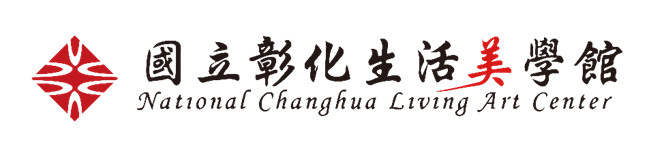 112年中臺灣新住民藝文社造行動實作方案申請書計畫名稱：申請單位：申請日期：   年   月   日【附件一】【附件二】112年中臺灣新住民藝文社造行動實作方案計畫書（參考格式）團隊名稱及簡介：計畫名稱：實施期程：112年　　月　　日至112年　　月　　日止行動地點（社區）：現況說明：問題分析：計畫目標：（團隊將採用何種作業方式或是策略，來達到預期可以獲得實質，或是精神層面的效益，可以條列式撰述）計畫內容：（一）執行策略及辦理方式（二）工作期程表（三）預期效益（希望透過活動達到怎樣的效果、參與人次與其他績效；詳見附件五說明）（四）人員介紹及分工（五）經費預算表（詳見附件五說明）工作期程表（說明辦理期程及預定工作進度）指導單位：文化部　　主辦單位：國立彰化生活美學館　　輔導單位：小弧子創意有限公司　　執行單位：申請新住民藝文社造行動的單位十一、附錄、與本案有關的補充資料【附件三】合作意向書　　立書人(單位全銜)               茲同意參與國立彰化生活美學館辦理112年中臺灣新住民藝文社造行動實作方案，將共同協助輔導團隊小弧子創意有限公司辦理活動，並配合雙方協議事項辦理，特立此同意書為證。立書人單位全銜：職　　稱：連絡電話：中華民國112年　　　月　　　日【附件四】申請單位應備文件自我檢核表【附件五】112年中臺灣新住民藝文社造行動提案資料說明八、(一)執行策略及辦理方式(參考範例)八、(三)預期效益(參考範例)八、(五)經費預算表(參考範例)112年中臺灣新住民藝文社造行動實作方案  申請表申請日期　　年　　月　　日112年中臺灣新住民藝文社造行動實作方案  申請表申請日期　　年　　月　　日112年中臺灣新住民藝文社造行動實作方案  申請表申請日期　　年　　月　　日112年中臺灣新住民藝文社造行動實作方案  申請表申請日期　　年　　月　　日112年中臺灣新住民藝文社造行動實作方案  申請表申請日期　　年　　月　　日112年中臺灣新住民藝文社造行動實作方案  申請表申請日期　　年　　月　　日112年中臺灣新住民藝文社造行動實作方案  申請表申請日期　　年　　月　　日112年中臺灣新住民藝文社造行動實作方案  申請表申請日期　　年　　月　　日112年中臺灣新住民藝文社造行動實作方案  申請表申請日期　　年　　月　　日112年中臺灣新住民藝文社造行動實作方案  申請表申請日期　　年　　月　　日112年中臺灣新住民藝文社造行動實作方案  申請表申請日期　　年　　月　　日112年中臺灣新住民藝文社造行動實作方案  申請表申請日期　　年　　月　　日112年中臺灣新住民藝文社造行動實作方案  申請表申請日期　　年　　月　　日計畫名稱計畫名稱計畫名稱計畫名稱申請單位（請填立案登記名稱全銜）申請單位（請填立案登記名稱全銜）申請單位（請填立案登記名稱全銜）申請單位（請填立案登記名稱全銜）立(備)案字號*請檢附立案證書影本立(備)案字號*請檢附立案證書影本立(備)案字號*請檢附立案證書影本立(備)案字號*請檢附立案證書影本統一編號＊務必填寫統一編號＊務必填寫統一編號＊務必填寫代表人姓名姓名聯絡人姓名姓名代表人職稱職稱聯絡人職稱職稱代表人電話電話(  )(  )(  )(  )聯絡人電話電話(  )(  )(  )代表人手機手機聯絡人手機手機代表人e-Maile-Mail聯絡人e-Maile-Mail代表人LINE IDLINE ID聯絡人LINE IDLINE ID傳真傳真傳真傳真單位地址單位地址單位地址單位地址□□□　　　　縣/市　　　　鄉/市/鎮/區　　　　村/里□□□　　　　縣/市　　　　鄉/市/鎮/區　　　　村/里□□□　　　　縣/市　　　　鄉/市/鎮/區　　　　村/里□□□　　　　縣/市　　　　鄉/市/鎮/區　　　　村/里□□□　　　　縣/市　　　　鄉/市/鎮/區　　　　村/里□□□　　　　縣/市　　　　鄉/市/鎮/區　　　　村/里□□□　　　　縣/市　　　　鄉/市/鎮/區　　　　村/里□□□　　　　縣/市　　　　鄉/市/鎮/區　　　　村/里□□□　　　　縣/市　　　　鄉/市/鎮/區　　　　村/里實施期程實施期程實施期程實施期程112　年　　月　　日至　112　年　　月　　日止(最遲不超過當年度10月31日)112　年　　月　　日至　112　年　　月　　日止(最遲不超過當年度10月31日)112　年　　月　　日至　112　年　　月　　日止(最遲不超過當年度10月31日)112　年　　月　　日至　112　年　　月　　日止(最遲不超過當年度10月31日)112　年　　月　　日至　112　年　　月　　日止(最遲不超過當年度10月31日)112　年　　月　　日至　112　年　　月　　日止(最遲不超過當年度10月31日)112　年　　月　　日至　112　年　　月　　日止(最遲不超過當年度10月31日)112　年　　月　　日至　112　年　　月　　日止(最遲不超過當年度10月31日)112　年　　月　　日至　112　年　　月　　日止(最遲不超過當年度10月31日)行動地點行動地點行動地點行動地點縣/市　　　　鄉/市/鎮/區　　　　村/里(如有不足請自行增列)縣/市　　　　鄉/市/鎮/區　　　　村/里(如有不足請自行增列)縣/市　　　　鄉/市/鎮/區　　　　村/里(如有不足請自行增列)縣/市　　　　鄉/市/鎮/區　　　　村/里(如有不足請自行增列)縣/市　　　　鄉/市/鎮/區　　　　村/里(如有不足請自行增列)縣/市　　　　鄉/市/鎮/區　　　　村/里(如有不足請自行增列)縣/市　　　　鄉/市/鎮/區　　　　村/里(如有不足請自行增列)縣/市　　　　鄉/市/鎮/區　　　　村/里(如有不足請自行增列)縣/市　　　　鄉/市/鎮/區　　　　村/里(如有不足請自行增列)單位簡介（500字內）單位簡介（500字內）單位簡介（500字內）單位簡介（500字內）計畫簡介（500字內）計畫簡介（500字內）計畫簡介（500字內）計畫簡介（500字內）團隊或成員有無參與社造工作之經驗？若有，請簡要說明計畫名稱及內容。（500字內）團隊或成員有無參與社造工作之經驗？若有，請簡要說明計畫名稱及內容。（500字內）團隊或成員有無參與社造工作之經驗？若有，請簡要說明計畫名稱及內容。（500字內）團隊或成員有無參與社造工作之經驗？若有，請簡要說明計畫名稱及內容。（500字內）申請單位圖記申請單位圖記申請單位圖記申請單位圖記申請單位圖記申請單位圖記一、申請團隊已詳讀徵件簡章，遵循其規定提出本申請，如蒙入選，申請團隊願遵循其相關規定。二、茲聲明申請書上所填資料及提供之相關附件均屬事實。一、申請團隊已詳讀徵件簡章，遵循其規定提出本申請，如蒙入選，申請團隊願遵循其相關規定。二、茲聲明申請書上所填資料及提供之相關附件均屬事實。一、申請團隊已詳讀徵件簡章，遵循其規定提出本申請，如蒙入選，申請團隊願遵循其相關規定。二、茲聲明申請書上所填資料及提供之相關附件均屬事實。一、申請團隊已詳讀徵件簡章，遵循其規定提出本申請，如蒙入選，申請團隊願遵循其相關規定。二、茲聲明申請書上所填資料及提供之相關附件均屬事實。一、申請團隊已詳讀徵件簡章，遵循其規定提出本申請，如蒙入選，申請團隊願遵循其相關規定。二、茲聲明申請書上所填資料及提供之相關附件均屬事實。一、申請團隊已詳讀徵件簡章，遵循其規定提出本申請，如蒙入選，申請團隊願遵循其相關規定。二、茲聲明申請書上所填資料及提供之相關附件均屬事實。一、申請團隊已詳讀徵件簡章，遵循其規定提出本申請，如蒙入選，申請團隊願遵循其相關規定。二、茲聲明申請書上所填資料及提供之相關附件均屬事實。計畫主要成員(請至少列出2-4位主要成員，表格如有不足請自行增列)計畫主要成員(請至少列出2-4位主要成員，表格如有不足請自行增列)計畫主要成員(請至少列出2-4位主要成員，表格如有不足請自行增列)計畫主要成員(請至少列出2-4位主要成員，表格如有不足請自行增列)計畫主要成員(請至少列出2-4位主要成員，表格如有不足請自行增列)計畫主要成員(請至少列出2-4位主要成員，表格如有不足請自行增列)計畫主要成員(請至少列出2-4位主要成員，表格如有不足請自行增列)計畫主要成員(請至少列出2-4位主要成員，表格如有不足請自行增列)計畫主要成員(請至少列出2-4位主要成員，表格如有不足請自行增列)計畫主要成員(請至少列出2-4位主要成員，表格如有不足請自行增列)計畫主要成員(請至少列出2-4位主要成員，表格如有不足請自行增列)計畫主要成員(請至少列出2-4位主要成員，表格如有不足請自行增列)計畫主要成員(請至少列出2-4位主要成員，表格如有不足請自行增列)姓名1姓名1國籍語言（可複選）語言（可複選）□泰文□越南文姓名1姓名1國籍語言（可複選）語言（可複選）□印尼文□柬埔寨文姓名1姓名1國籍語言（可複選）語言（可複選）□菲律賓文□緬甸文姓名1姓名1國籍語言（可複選）語言（可複選）□中文□英文姓名1姓名1國籍語言（可複選）語言（可複選）□其他姓名2姓名2國籍語言（可複選）語言（可複選）□泰文□越南文姓名2姓名2國籍語言（可複選）語言（可複選）□印尼文□柬埔寨文姓名2姓名2國籍語言（可複選）語言（可複選）□菲律賓文□緬甸文姓名2姓名2國籍語言（可複選）語言（可複選）□中文□英文姓名2姓名2國籍語言（可複選）語言（可複選）□其他姓名3姓名3國籍語言（可複選）語言（可複選）□泰文□越南文姓名3姓名3國籍語言（可複選）語言（可複選）□印尼文□柬埔寨文姓名3姓名3國籍語言（可複選）語言（可複選）□菲律賓文□緬甸文姓名3姓名3國籍語言（可複選）語言（可複選）□中文□英文姓名3姓名3國籍語言（可複選）語言（可複選）□其他姓名4姓名4國籍語言（可複選）語言（可複選）□泰文□越南文姓名4姓名4國籍語言（可複選）語言（可複選）□印尼文□柬埔寨文姓名4姓名4國籍語言（可複選）語言（可複選）□菲律賓文□緬甸文姓名4姓名4國籍語言（可複選）語言（可複選）□中文□英文姓名4姓名4國籍語言（可複選）語言（可複選）□其他項目說明預期效益計算方式及說明經費項目單價數量總價計算方式及說明總計總計總計總計月份工作項目月月月月月應備文件應備文件檢核情形(請勾選)1申請書紙本1式6份(附件一至附件三)□已完成2申請書PDF掃描檔1份(附件一至附件三)□文件皆已蓋單位大小章□已完成存取方式：□已燒錄於光碟□提供雲端下載（請mail至輔導團隊信箱bfwave2@gmail.com），信件主旨請註明申請單位名稱。3申請書Word電子檔1份(附件一至附件三)□已完成（電子簽章非必要）存取方式：□已燒錄於光碟□提供雲端下載（請mail至輔導團隊信箱bfwave2@gmail.com），信件主旨請註明申請單位名稱。4立案登記文件影本1份□已完成5附錄-與本案有關的補充資料□已完成提案計畫參考類型說明1.社區影像透過影像創作（如紀錄片製作、社區小故事拍攝）、議題討論等方式，記錄在地新住民生活及文化現象，表達其如何展現生活經驗及智慧，促進大眾認識及參與。2.社區刊物透過刊物（如電子報）進行有關新住民議題或訊息的傳播、討論，表達其情感，促進大眾認識及參與。3.人力資源訪調以社區內新住民群像之訪查、整理、寫作、出版、展覽等為媒介，發掘在地新住民之人力特色及資源，深化社區對其之理解與認同，以此探討社區之新住民特色願景圖像、社區發展等議題，並以能擴大社區一般居民為參與訪查、記錄、整理等工作為優先原則。4.社區學習以研討會、讀書會、社區參訪、人才培訓、終身學習等為主要形式為方法，以擴大參與社區營造、新住民相關議題為主要內容，促進社區一般居民與新住民共同學習，彼此認理解。5.文學傳播以新二代為主要創作者，紀錄其在地觀察之文學性創作，或對其父母遷移來台之生命故事撰寫，並具社區或社會意義者。6.文化工藝舉辦結合新住民原鄉工藝與台灣在地特色之藝術創作及學習活動，建立新住民文化之主體性，並提升社區一般民眾之理解，同時藉以讓社區一般居民認識新住民原鄉之工藝文化，以及社區在地之特色文化，並能以產品研發為方向，共同思考社區人文教育及產業發展之媒介，進而促進地方產業及觀光之發展。7.原鄉傳統藝術以新住民原鄉之傳統藝術（包括戲曲、民俗、藝陣等）為媒介，結合社區參與及新住民原鄉之傳統藝術之推廣，建立新住民文化之主體性，並提升社區一般民眾之理解，並發展為社區特色成為資產。8.表演藝術融合新住民原鄉之表演藝術表現方式，與在地社區人文地產景及新住民相關議題等元素，透過學習並以表演藝術（如社區劇場、音樂等）為形式，以在地人表演在地故事的精神，營造社區發展特色、並激發新住民與社區一般居民參與感及創造力等。9.公共藝術經由新住民與社區一般居民一起動手做的過程，以公共藝術為表現形式及精神，呈現在地人文地產景特色，或作為社區探討公共議題、新住民相關議題之媒介，激發新住民之社區參與感。10.社區產業以新住民為主體，邀請社區一般居民共同推動、發展型產業藉由產品開發、共同製作包裝設計行銷等議題，活化社區新住民之力與能力，構築社區共同願景。11.其他未列於上述類別，足以引發社區居民對新住相關議題共同切、參與並得共築願景之事項。績效指標單位參考計算方式活動場次場次計畫中所辦理之各項活動、課程、講座、會議、成果展等活動場次。參與人次人次計畫中出席參與課程、座談、會議、成果展等各類活動之人次。計畫關鍵人口人非計畫團隊主要成員，因對新住民議題關切或感興趣，而願意參與計畫之籌備或執行的人。計畫捲動之單位或團隊個透過計畫相互串連、支援、協作或透過計畫擾動之社群單位或團隊。團隊服務時數小時計畫執行過程中，自願(不支薪)投入相關工作之規劃及執行的時數。經費項目單價數量單位小計計算方式及說明臨時人力費時112年基本時薪176元/時。講座鐘點費時請依講座鐘點費支給表編列。出席費場依中央政府各機關學校出席費及稿費支給要點編列，每次會議以2,500元為上限。演出費(限展演活動)場撰稿費字依中央政府各機關學校出席費及稿費支給要點編列，1,100~1,600元/每千字。設計費式材料費式拍攝及剪輯費式交通費式誤餐費人次因活動課程耽誤用餐，每人每餐上限80元。場地設備使用費場場地佈置費式印刷費式成果展式雜支式文具用品、紙張、資訊耗材、郵資、運費、保險等，以總經費百分之五為限。總計（含稅）總計（含稅）總計（含稅）*不得編列軟硬體設備。*請依計畫實際執行情形增刪表格。*以上各項經費請核實編列，得視實際情形相互勻支。*不得編列軟硬體設備。*請依計畫實際執行情形增刪表格。*以上各項經費請核實編列，得視實際情形相互勻支。*不得編列軟硬體設備。*請依計畫實際執行情形增刪表格。*以上各項經費請核實編列，得視實際情形相互勻支。*不得編列軟硬體設備。*請依計畫實際執行情形增刪表格。*以上各項經費請核實編列，得視實際情形相互勻支。*不得編列軟硬體設備。*請依計畫實際執行情形增刪表格。*以上各項經費請核實編列，得視實際情形相互勻支。*不得編列軟硬體設備。*請依計畫實際執行情形增刪表格。*以上各項經費請核實編列，得視實際情形相互勻支。